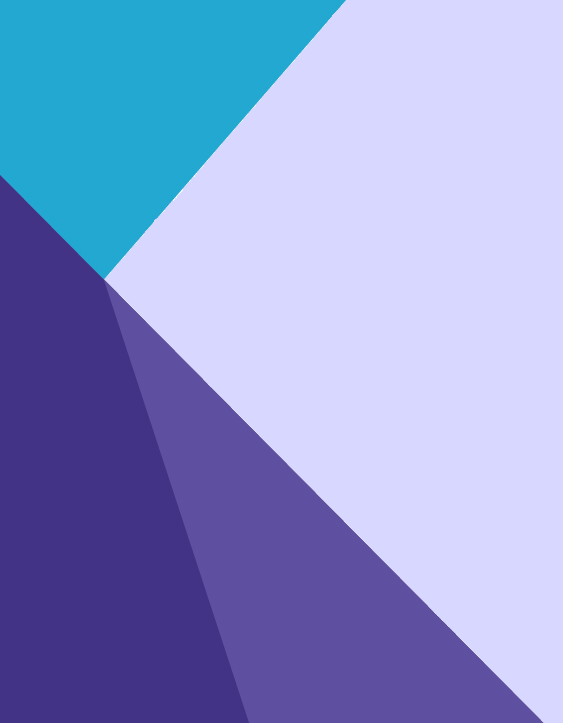 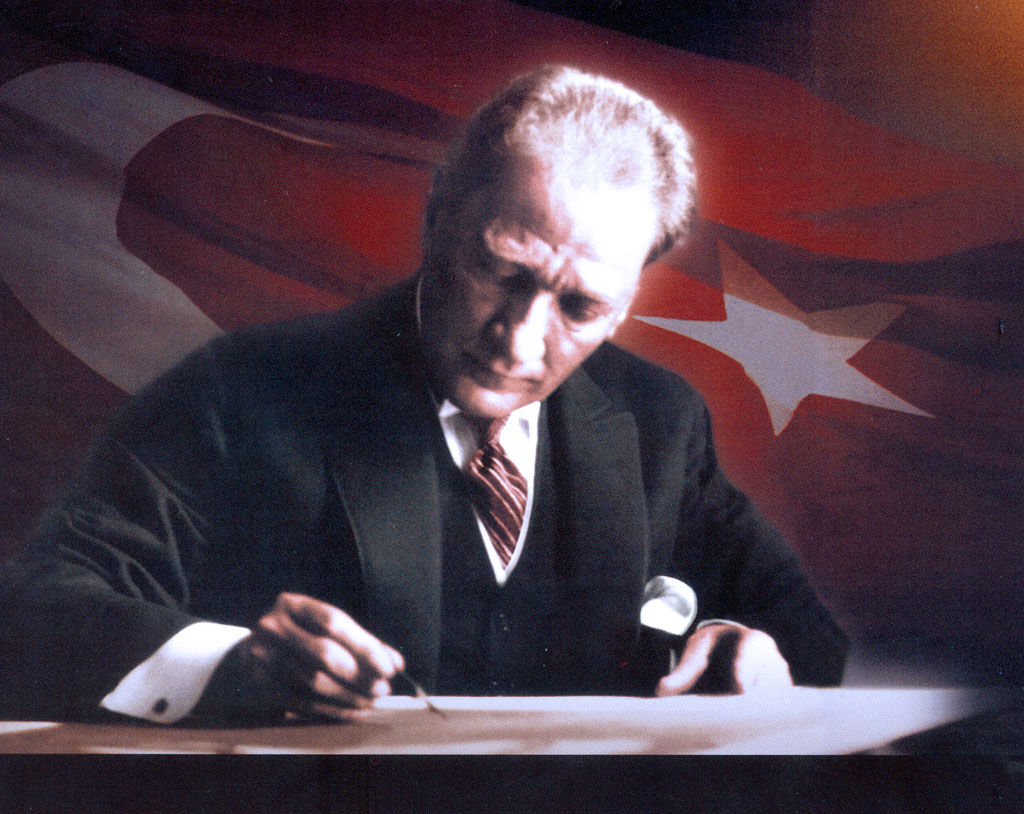 Gelecek için yetiştirilen vatan çocuklarına, hiçbir güçlük karşısında baş eğmeyerek tam sabır ve dayanıklılık ile çalışmalarını ve öğrenimdeki çocuklarımızın anne ve babalarına da yavrularının öğrenimlerini tamamlaması için her fedakârlığı göze almaktan çekinmemelerini tavsiye ederim. Büyük tehlikeler önünde, uyanan milletlerin kararlarında ne kadar ısrarlı olduklarını tarih doğrulamaktadır. Silahı ile olduğu gibi kafasıyla da mücadele mecburiyetinde olan milletimizin, birincisinde gösterdiği kudreti ikincisinde de göstereceğine asla şüphem yoktur. Mustafa Kemal ATATÜRK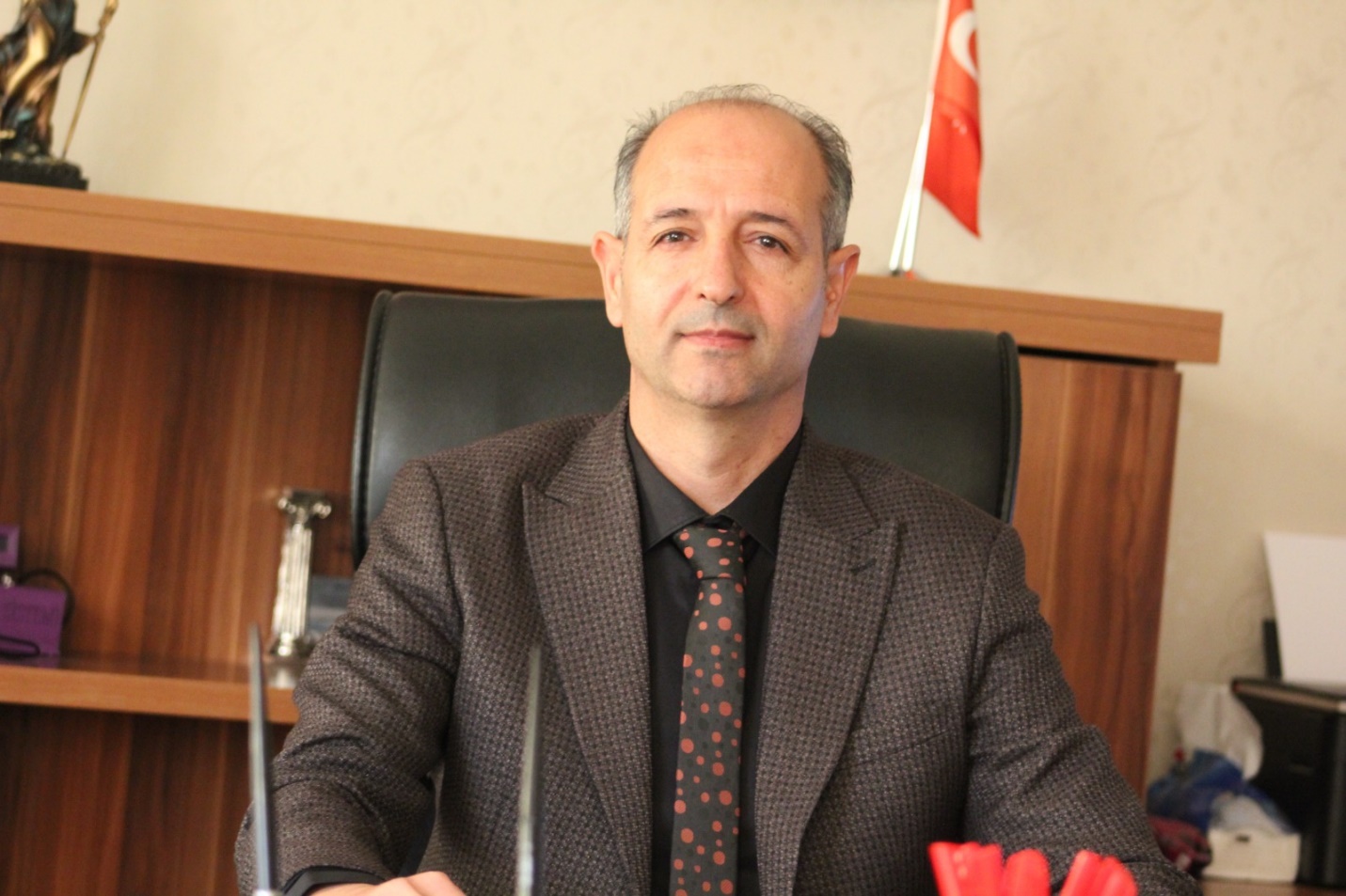      21.Yüzyılda çok hızlı gelişen bilim ve teknolojiyle birlikte kurumların hızlı değişimine uyum sağlayabilmeleri için yönetim anlayışının da değişimi kaçınılmaz olmuştur. Hızlı bir gelişme çabası içinde olan ve hızla gelişen Türkiye eğitim yönetimi anlayışı; çağın gereklerine göre değişmekte ve gelişmektedir. Eğitim kurumları değişime uyum sağlayabilmek için tedbirler almak ve bunu sağlayabilmek için geleceği planlamak zorundadır. Bu noktada stratejik planlama çalışmalarının önemi artmaktadır. Stratejik planlarıyla kurumlar tüm paydaşlarıyla birlikte bugünkü durumlarını analiz ederek, kaynaklarını etkili ve verimli kullanıp geleceklerini planlar. Okulumuz, daha iyi bir eğitim seviyesine ulaşmak düşüncesiyle sürekli yenilenmeyi ve kalite kültürünü kendisine ilke edinmeyi amaçlamaktadır. Büyük önder Atatürk’ü örnek alan bizler; Çağa uyum sağlamış, çağı yönlendiren öğrenciler yetiştirmek için kurulan okulumuz, geleceğimiz teminatı olan öğrencilerimizi daha iyi imkânlarla yetişip, düşünce ufku ve yenilikçi ruhu açık Türkiye Cumhuriyetinin çıtasını daha yükseklere taşıyan bireyler olması için öğretmenleri ve idarecileriyle özverili bir şekilde tüm azmimizle çalışmaktayız. Biz, eğitimi bizi biz yapan en etkili gelişim-değişim-dönüşüm süreci olarak görmekteyiz. Bu nedenle amacımız yaşadığımız toprakları eğitimli insanlarla daha mutlu daha gelişmiş bir ülke haline getirmektir. Ulusumuzun gelişmiş, çağdaş, modern, zengin ve dünyada söz sahibi bir ülke haline dönüşüm sürecinde eğitimin gücünü görerek; bu güce yol vermek, yön vermek için Türkiye Cumhuriyeti’nin bir ülküsü, kurucusu Mustafa Kemal Atatürk’ün önderlik ettiği bu yolda öğrenciler yetiştirmektir. Bu bağlamda bizler Borsa İstanbul İlkokulu olarak öncelikle stratejik planımızı oluşturmak için önce ekipler oluşturduk, kurumumuzun özel durumu fiziksel koşulları, avantajları ve dezavantajlarını belirledik. Bu doğrultuda gerçekleştirilebilecek hedefler saptadık. Böylece kurumumuzun sürekli iyileştirme yoluyla başarısını arttıracak yeni açılımlar hedefler belirlemiş olduk. Bu çalışmamızla öğrencilerimizin bilgi ve becerilerini geliştireceğine, verimliliğini arttıracağına dolayısıyla okul başarısını arttıracağına inanıyor ve 2024-2028 Stratejik planımızın yararlı olmasını diliyoruz.Ahmet KAMANOkul MüdürüTANIMLARStratejik Plan: Kamu idarelerinin orta ve uzun vadeli amaçlarını, temel ilke ve politikalarını, hedef ve önceliklerini, performans ölçütlerini ve bunlara ulaşmak için izlenecek yöntemler ile kaynak dağılımlarını içeren plandır (5018 s. Kamu Mali Yönetimi ve Kontrol Kanunu, Madde 3)Stratejik Plan Genelgesi: 2024-2028 dönemi stratejik plan çalışmalarının başlatılması için Milli Eğitim Bakanlığı Strateji Geliştirme Başkanlığı tarafından hazırlanarak duyurulan 06.10.2022 tarih ve 2022/21 sayılı genelgedir.Hazırlık Programı: 2024-2028 dönemi stratejik plan hazırlık sürecinin aşamalarını, bu aşamalarda gerçekleştirilecek faaliyetleri, bu aşama ve faaliyetlerin tamamlanacağı tarihleri gösteren zaman çizelgesini, kurul ve ekip üyelerinin sayısını ve niteliğini açıklayan programdır.Misyon: Kurumun/kuruluşun var oluş sebebini açıklayan, kurumun/kuruluşun kimlere, hangi amaçla ve hangi alanda hizmet verdiğini yöntemleriyle birlikte açıklayan bildirgedir.Vizyon: Kurumun/kuruluşun ideal geleceğini sembolize eden, plan dönemi sonunda nerede olmak istediğini, nereye varmak istediğini ifade eden bildirgedir.Amaç: Kurumun/kuruluşun plan dönemi sonuna kadar genel olarak elde etmek ve ulaşmak istediği sonucu ifade eder.Hedef: Amaçların spesifik (özel) ve nicel verilerle ölçülebilir, gerçekleştirilebilir ve somut şekilde ifade edilmesidir.Paydaş: Kurumla/kuruluşla doğrudan veya dolaylı ilgisi olan, her ne suretle olursa olsun kurumdan etkilenen ve kurumu etkileyen kişi, gurup, kurum ve kuruluşları ifade eder.GZFT (SWOT) Analizi: Kurumun güçlü ve zayıf yönlerinin belirlenmesi, kurum için mevcut fırsatların ve tehditlerin tespit edilmesi amacıyla farklı teknikler kullanılarak yapılan analizdir.Faaliyet: Belirli bir amaca ve hedefe yönelen, başlı başına bir bütünlük oluşturan, yönetilebilir ve maliyetlendirilebilir üretim veya hizmetlerdir.Performans Göstergesi (PG): Stratejik planda hedeflerin ölçülebilirliğini miktar ve zaman boyutuyla ifade eden göstergelerdir.Stratejik Plan Değerlendirme Raporu: İzleme tabloları ile değerlendirme sorularının cevaplarını içeren ve her yıl şubat ayının sonuna kadar hazırlanan rapordur.Borsa İstanbul İlkokulu Müdürlüğü, 2024-2028 dönemine yönelik Stratejik Planını oluştururken Milli Eğitim Bakanlığı Strateji Geliştirme Başkanlığı'nın yönergeleri ve Iğdır İl Milli Eğitim Müdürlüğü'nün koordinasyonuyla adım atmıştır. Kurul, Okul Strateji Geliştirme Kurulu ve Stratejik Planlama Ekibi'ni oluşturarak çalışmalara başlamıştır.Hazırlık sürecinde, kurumun kökenlerini yansıtan bir tarihçe hazırlanmış, mevcut stratejik planlar değerlendirilmiş ve faaliyet alanları ile hizmetler titizlikle incelenmiştir. Ayrıca, içsel analiz ve GZFT (Güçlü Yönler, Zayıf Yönler, Fırsatlar, Tehditler) Analizi gerçekleştirilmiş, böylelikle 2024-2028 stratejik planı için temel oluşturacak gelişim alanları belirlenmiştir.Paydaş Analizi'nin ardından, "Kurum İçi Analiz" ve "GZFT Analizi" çalışmaları tamamlanmış, tespit edilen ihtiyaçlar doğrultusunda bir yol haritası çizilmiştir. "Durum Analizi" sonuçlarına dayanarak, gelecek perspektifi belirlenmiş ve bu bağlamda, Müdürlüğün 2024-2028 dönemini kapsayan misyon, vizyon, temel değerler, amaçlar, hedefler, performans göstergeleri ve stratejiler belirlenmiştir.Hedeflerin gerçekleştirilmesi için 5 yıllık bir maliyet tahmini yapılmış ve izleme/değerlendirme süreci kurgulanarak stratejik plan çalışmaları tamamlanmıştır. Plan, incelenmek üzere İl Milli Eğitim Müdürlüğü Ar-Ge Birimine sunulmuş ve onaylandıktan sonra, resmi internet sitesi aracılığıyla kamuoyu ile paylaşılmıştır.06.10.2022 tarih ve 2022/21 sayılı Genelge ile birlikte hazırlanan MEB 2024-2028 Stratejik Plan Hazırlık Programında belirtilen takvime, usul ve esaslara uygun olarak Okulumuz Strateji Geliştirme Kurulu ve Stratejik Planlama Ekibi oluşturulmuş ve İl Milli Eğitim Müdürlüğü Ar-Ge birimine bilgi verilmiştir. Okulumuz Strateji Geliştirme Kurulu; Okul Müdürü başkanlığında, okul aile birliği başkanı, 3 gönüllü öğretmen olmak üzere toplam 5 kişiden oluşturulmuştur (Okulumuzda 1 müdür yardımcısı bulunduğundan ve stratejik planlama ekibi başkanı olarak görevlendirildiğinden, kurulda müdür yardımcısı yerine 1 öğretmen görevlendirilmiştir) (Tablo 16).Okulumuz Stratejik Planlama Ekibi; 1 müdür yardımcısı başkanlığında,  3 gönüllü öğretmen üye ile 1 gönüllü veli üye olmak üzere toplam 5 kişiden oluşturulmuştur (Tablo 17). Şekil 1. Borsa İstanbul İlkokulu Stratejik Plan Hazırlama Modeli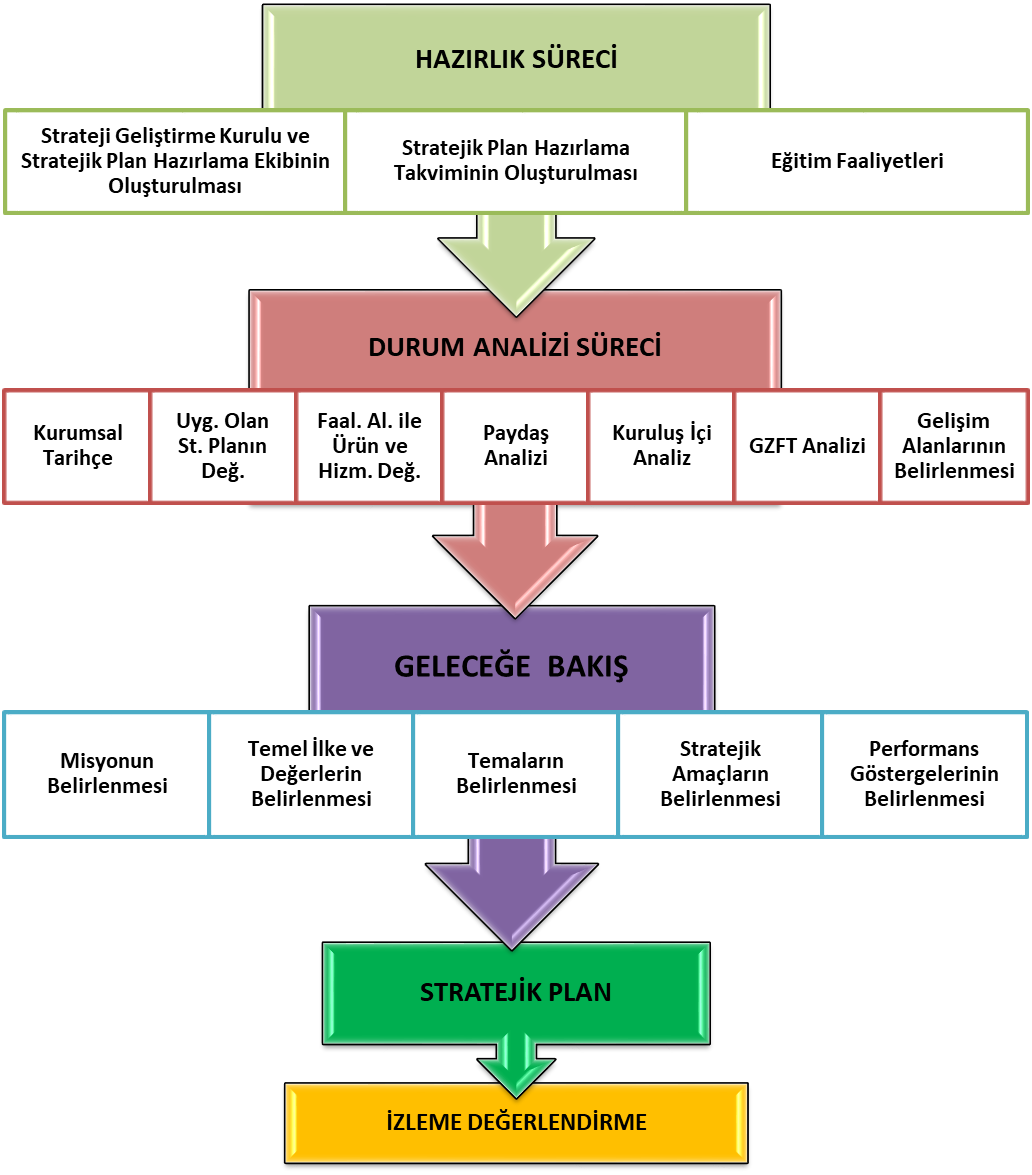 İl mem sitesinde örnek vardır. Kendi okulunuza uygun bir biçimde güncelleme yapınız.Borsa İstanbul İlkokulu 2019-2023 Stratejik Planı, beş yıllık süresini 31 Aralık 2023 tarihinde tamamlamıştır. Pandemi koşulları sebebiyle, ülkemizdeki genel kısıtlama önlemleri nedeniyle yüz yüze eğitime ara verilmiş ve Milli Eğitim Bakanlığı'nın direktifleri doğrultusunda çevrimiçi eğitim uygulanmıştır. Bu süreçte, stratejik plan kapsamındaki bazı hedeflerin gerçekleştirilememesi ve yüz yüze eğitime özgü bazı göstergelerin ölçülememesi gibi durumlar ortaya çıkmıştır.Öte yandan, çevrimiçi eğitime geçilmesiyle birlikte derslerin EBA platformu üzerinden işlenmesi ve öğretmenlerin EBA'ya kaydolmalarının zorunlu hale gelmesi, planlanan EBA kullanım oranlarının öngörülen hedefleri aşmasına sebep olmuştur. Salgın döneminde yaşanan bu değişimlere rağmen, eğitim-öğretim faaliyetlerine ara verilmeden devam edilmiştir.Yüz yüze eğitime ara verilmesiyle ortaya çıkabilecek akademik ve sosyal eksikliklerin giderilmesi amacıyla telafi programları, egzersiz çalışmaları ve İlkokullarda Yetiştirme Programı (İYEP) gibi önlemler alınmıştır. Okulun stratejik planı, İl Milli Eğitim Müdürlüğü ile koordineli olarak yürütülmüş ve 2019-2023 Stratejik Plan süreci başarıyla sonuçlanmıştır.Tablo 1 Faaliyet Alanı-Ürün/Hizmet ListesiKurumumuzun faaliyet alanları dikkate alınarak, kurumumuzun faaliyetlerinden yararlanan, faaliyetlerden doğrudan/dolaylı ve olumlu/olumsuz etkilenen veya kurumumuzun faaliyetlerini etkileyen paydaşlar (kişi, grup veya kurumlar) tespit edilmiştir.Paydaşların TespitiTablo 2 Paydaş TablosuPaydaşların ÖnceliklendirilmesiPaydaşların önceliklendirilmesi; Kamu İdareleri İçin Stratejik Planlama Kılavuzunda (2021; 3.1 Sürüm) belirtilen Paydaş Etki/Önem Matrisi’nden (Tablo 7) yararlanılarak hazırlanmıştır.Tablo 3 Paydaşların ÖnceliklendirilmesiPaydaş Görüşlerinin Alınması ve DeğerlendirilmesiDurum Analizi çalışmaları kapsamında; Iğdır İl Milli Eğitim Müdürü başta olmak diğer okul ve kurumların yönetici ve öğretmenleri ile yüz yüze görüşmeler, mülakat, toplantı gerçekleştirilerek, dilek ve önerileri alınmıştır. Öğrenci, öğretmen, veli, yönetici ve personelden oluşan iç paydaşlarımızdan ise toplantı ve anket yöntemleri ile görüşleri alınmıştır. Kurumumuzun iç paydaşlarına yönelik yaptığımız anket çalışmasında, Iğdır İl Milli Eğitim Müdürlüğü tarafından hazırlanan Yönetici, Öğretmen ve Personel İç Paydaş Anketi ile Öğrenci ve Veli İç Paydaş Anketi soruları kullanılmıştır. Anketlere 82 öğrenci, 10 öğretmen, 2 personel, 2 yönetici ve 142 veli olmak üzere toplam 238 paydaşımız katılmıştır.Tablo 4 Paydaş Görüşlerinin Alınmasına İlişkin Çalışmalar Yönetici, Öğretmen ve Personel İç Paydaş Anketi SonuçlarıÖğrenci ve Veli İç Paydaş Anketi Sonuçlarıİnsan Kaynakları Yetkinlik AnaliziTablo 5 Okul Yönetici SayısıTablo 6 Öğretmen, Öğrenci, Derslik SayılarıTablo 7 Branş Bazında Öğretmen Norm, Mevcut, İhtiyaç SayılarıTablo 8 Yardımcı Personel/Destek Personeli SayısıFiziki Kaynak AnaliziTablo 9 Okul Binasının Fiziki DurumuTablo 10 Teknoloji ve Bilişim Altyapısı Mali Kaynak AnaliziTablo 11 Tahmini Kaynaklar (TL)Müdürlüğümüzün 2024-2028 dönemindeki nakdi kaynakları, tasarruf tedbirleri de dikkati alınarak tahmini hesaplanmış ve tabloda sunulmuştur.İç ve dış paydaşlarımıza yönelik yaptığımız öğretmenler kurulu toplantıları, zümre öğretmenler kurulu toplantıları şube öğretmenler kurulu toplantıları, veli toplantıları, odak grup görüşmeleri, ev-işyeri ziyaretleri, iç paydaş anketi vb. çalışmalarla birlikte dış paydaşlarımıza yönelik yaptığımız toplantılar, yüz yüze görüşmeler/mülakat vb. çalışmalardan elde edilen sonuçlara göre kurumumuzun GZFT Analizi yapılmıştır.  GZFT Analizi yapılırken ayrıca öğretmen nöbet defteri kayıtları, yazılı, sözlü veya elektronik dilek, öneri, şikayet sistemleri, önceki plan dönemine ait tespitler, kurumsal raporlar, kurumsal istatistikler, bilimsel makaleler, tezler ve raporlardan yararlanılmıştır. GZFT Analizi sonucunda kurumsal düzeyde güçlü ve zayıf yönlerimiz ile kurumumuz için önem arz eden fırsat ve tehditler listelenmiştir.Tablo 12 GZFT ListesiTablo 13 Tespitler ve İhtiyaçlarTablo 15: Amaç, Hedef, Gösterge ve Stratejilere İlişkin KartlarTahmini Kaynaklar Analizinden yararlanılarak kurumumuzun 5 yıllık hedeflerine ulaşılabilmesi için planlanan faaliyetlerin Tahmini Maliyet Analizi yapılmıştır.Tablo 15 Tahmini Maliyetler (TL)Borsa İstanbul İlkokulu Müdürlüğünün 2024-2028 Stratejik Planı İzleme ve Değerlendirme sürecini ifade eden İzleme ve Değerlendirme Modeli hazırlanmıştır. Borsa İstanbul İlkokulu Stratejik Plan İzleme-Değerlendirme çalışmaları eğitim-öğretim yılı çalışma takvimi de dikkate alınarak 6 aylık ve 1 yıllık sürelerde gerçekleştirilecektir. 6 aylık sürelerde okul müdürüne rapor hazırlanacak ve değerlendirme toplantısı düzenlenecektir. İzleme-değerlendirme raporu, istenildiğinde İl Milli Eğitim Müdürlüğüne gönderilecektir. Şekil 8 Stratejik Plan İzleme ve Değerlendirme ModeliEKLERTablo 16 Strateji Geliştirme KuruluTablo 17 Stratejik Planlama EkibiİÇİNDEKİLERSAYFASUNUŞİÇİNDEKİLERTABLOLARŞEKİLLERTANIMLARGİRİŞBÖLÜM: STRATEJİK PLANHAZIRLIK SÜRECİ1Strateji Geliştirme Kurulu1Stratejik Plan Hazırlama Ekibi1BÖLÜM: DURUMANALİZİ2Kurumsal Tarihçe2Uygulanmakta Olan Stratejik Planın Değerlendirilmesi2Faaliyet Alanları ile Ürün ve Hizmetlerin Belirlenmesi3Paydaş Analizi3Kuruluş İçi Analiz10GZFT Analizi12Tespitler ve İhtiyaçların Belirlenmesi13BÖLÜM: GELECEĞE BAKIŞ14Misyon, Vizyon, Temel Değerler14Stratejik Amaçlar15Stratejik Hedefler, Performans Göstergeleri, Stratejiler16Maliyetlendirme21İzleme ve Değerlendirme21EKLER22TABLOLARTABLOLARSAYFATablo 1: Faaliyet Alanı-Ürün/Hizmet ListesiTablo 1: Faaliyet Alanı-Ürün/Hizmet Listesi3Tablo 2: Paydaş TablosuTablo 2: Paydaş Tablosu4Tablo 3: Paydaşların ÖnceliklendirilmesiTablo 3: Paydaşların Önceliklendirilmesi4Tablo 4: Paydaş Görüşlerinin Alınmasına İlişkin ÇalışmalarTablo 4: Paydaş Görüşlerinin Alınmasına İlişkin Çalışmalar5Tablo 5: Okul Yönetici SayılarıTablo 5: Okul Yönetici Sayıları10Tablo 6: Öğretmen, Öğrenci, Derslik SayılarıTablo 6: Öğretmen, Öğrenci, Derslik Sayıları10Tablo 7: Branş Bazında Öğretmen Norm, Mevcut, İhtiyaç SayılarıTablo 7: Branş Bazında Öğretmen Norm, Mevcut, İhtiyaç Sayıları10Tablo 8: Yardımcı Personel/Destek Personeli SayısıTablo 8: Yardımcı Personel/Destek Personeli Sayısı10Tablo 9: Okul Binasının Fiziki DurumuTablo 9: Okul Binasının Fiziki Durumu10Tablo 10: Teknoloji ve Bilişim AltyapısıTablo 10: Teknoloji ve Bilişim Altyapısı11Tablo 11: Tahmini KaynaklarTablo 11: Tahmini Kaynaklar11Tablo 12: GZFT ListesiTablo 12: GZFT Listesi12Tablo 13: Tespitler ve İhtiyaçlarTablo 13: Tespitler ve İhtiyaçlar13Tablo 14: Stratejik Amaçlar, HedeflerTablo 14: Stratejik Amaçlar, Hedefler15Tablo 15: Tahmini MaliyetlerTablo 15: Tahmini Maliyetler21Tablo 16: Strateji Geliştirme KuruluTablo 16: Strateji Geliştirme Kurulu22Tablo 17: Stratejik Planlama EkibiTablo 17: Stratejik Planlama Ekibi21ŞEKİLLERSAYFASAYFASAYFAŞekil 1: Borsa İstanbul İlkokulu 2024-2028 Stratejik Plan Hazırlama Modeli111Şekil 2: Yönetici, Öğretmen ve Personel İç Paydaş Anketi Sonuçları A555Şekil 3: Yönetici, Öğretmen ve Personel İç Paydaş Anketi Sonuçları B666Şekil 4: Yönetici, Öğretmen ve Personel İç Paydaş Anketi Sonuçları C777Şekil 5: Öğrenci ve Veli İç Paydaş Anketi Sonuçları A888Şekil 6: Öğrenci ve Veli İç Paydaş Anketi Sonuçları B888Şekil 7: Öğrenci ve Veli İç Paydaş Anketi Sonuçları C999Şekil 8: Stratejik Plan İzleme ve Değerlendirme Modeli212121İliIğdırİlçesi:MerkezAdresKaraağaç Mah. Fatih Cad. No:159Coğrafi KonumDoğu AnadoluTelefon04762261948Faks:e-Posta 739997@meb.k12.trWeb Adresihttps://igdirborsaistanbulilkokulu.meb.k12.tr/Kurum Kodu739997Öğretim ŞekliTam GünFAALİYET ALANIÜRÜN/HİZMETLERA- Eğitim-Öğretim HizmetleriEğitim-öğretim iş ve işlemleriDers Dışı Faaliyet İş ve İşlemleriÖzel Eğitim HizmetleriKurum Teknolojik Altyapı HizmetleriAnma ve Kutlama Programlarının YürütülmesiSosyal, Kültürel, Sportif EtkinliklerÖğrenci İşleri (kayıt, nakil, ders programları vb.)Zümre Toplantılarının Planlanması ve YürütülmesiB- Stratejik Planlama, Araştırma-GeliştirmeStratejik Planlama İşlemleriİhtiyaç AnalizleriEğitime İlişkin Verilerin KayıtlanmasıAraştırma-Geliştirme ÇalışmalarıProjeler KoordinasyonEğitimde Kalite Yönetimi Sistemi (EKYS) İşlemleriC- İnsan Kaynaklarının GelişimiPersonel Özlük İşlemleriNorm Kadro İşlemleriHizmet içi Eğitim FaaliyetleriD- Fiziki ve Mali DestekOkul Güvenliğinin SağlanmasıDers Kitaplarının DağıtımıTaşınır Mal İşlemleriTaşımalı Eğitim İşlemleriTemizlik, Güvenlik, Isıtma, Iğdırlatma HizmetleriEvrak Kabul, Yönlendirme ve Dağıtım İşlemleriArşiv HizmetleriSivil Savunma İşlemleriE-Denetim ve RehberlikOkul/Kurumların Teftiş ve DenetimiÖğretmenlere Rehberlik ve İşbaşında Yetiştirme HizmetleriÖn İnceleme, İnceleme ve Soruşturma HizmetleriF-Halkla İlişkilerBilgi Edinme Başvurularının CevaplanmasıProtokol İş ve İşlemleriBasın, Halk ve Ziyaretçilerle İlişkilerOkul-Aile İşbirliğiPaydaş Adıİç PaydaşDış PaydaşIğdır İl Milli Eğitim Müdürlüğü√Iğdır Valiliği√Okul Müdürümüz√Öğretmenlerimiz√Öğrencilerimiz√Velilerimiz√Personelimiz√İl Emniyet Müdürlüğü√İl Devlet Hastanesi√Taşımalı Eğitim Görevlileri√Diğer Eğitim Kurumları√Sivil Toplum Kuruluşları√İl Belediye Başkanlığı√Mahalle Muhtarlığı√Diğer Kurum ve Kuruluşlar√PAYDAŞ ADIİÇ PAYDAŞDIŞ PAYDAŞÖNEM DERECESİETKİ DERECESİÖNCELİĞİIğdır İl Milli Eğitim Müdürlüğü√555Iğdır Valiliği√555Okul Müdürümüz√555Öğretmenlerimiz√555Öğrencilerimiz√555Velilerimiz√555Personelimiz√555İl Emniyet Müdürlüğü√333İl Devlet Hastanesi√333Taşımalı Eğitim Görevlileri√333Diğer Eğitim Kurumları√222Sivil Toplum Kuruluşları√222İl Belediye Başkanlığı√333Mahalle Muhtarlığı√222Diğer Kurum ve Kuruluşlar√222Önem Derecesi: 1, 2, 3 gözet; 4,5 birlikte çalışÖnem Derecesi: 1, 2, 3 gözet; 4,5 birlikte çalışÖnem Derecesi: 1, 2, 3 gözet; 4,5 birlikte çalışÖnem Derecesi: 1, 2, 3 gözet; 4,5 birlikte çalışÖnem Derecesi: 1, 2, 3 gözet; 4,5 birlikte çalışÖnem Derecesi: 1, 2, 3 gözet; 4,5 birlikte çalışEtki Derecesi: 1, 2, 3 İzle; 4, 5 bilgilendirEtki Derecesi: 1, 2, 3 İzle; 4, 5 bilgilendirEtki Derecesi: 1, 2, 3 İzle; 4, 5 bilgilendirEtki Derecesi: 1, 2, 3 İzle; 4, 5 bilgilendirEtki Derecesi: 1, 2, 3 İzle; 4, 5 bilgilendirEtki Derecesi: 1, 2, 3 İzle; 4, 5 bilgilendirÖnceliği:  5=Tam; 4=Çok; 3=Orta; 2=Az; 1=HiçÖnceliği:  5=Tam; 4=Çok; 3=Orta; 2=Az; 1=HiçÖnceliği:  5=Tam; 4=Çok; 3=Orta; 2=Az; 1=HiçÖnceliği:  5=Tam; 4=Çok; 3=Orta; 2=Az; 1=HiçÖnceliği:  5=Tam; 4=Çok; 3=Orta; 2=Az; 1=HiçÖnceliği:  5=Tam; 4=Çok; 3=Orta; 2=Az; 1=HiçPAYDAŞ ADIYÖNTEMSORUMLUÇALIŞMA TARİHİRAPORLAMA VE DEĞERLENDİRME SORUMLUSUİl MEM YöneticileriMülakat, ToplantıStrateji Geliştirme Kurulu Bşk.01.03.2023-08.03.2023S. P. Hazırlama EkibiDiğer Eğitim Kurumu YöneticileriMülakatStrateji Geliştirme Kurulu Bşk.07.03.2023-19.04.2023S. P. Hazırlama EkibiÖğretmenlerimizAnket, ToplantıS. P. Ekibi06.03.2023-17.05.2023S. P. Hazırlama EkibiÖğrencilerimizAnketS. P. Ekibi07.03.2023-08.05.2023S. P. Hazırlama EkibiVelilerimizAnketS. P. Ekibi18.03.2023-19.04.2023S. P. Hazırlama EkibiPersonelimizAnket, ToplantıS. P. Ekibi01.02.2023-10.03.2023S. P. Hazırlama EkibiYöneticilerimizAnket, ToplantıS. P. Ekibi01.03.2023-04.03.2023S. P. Hazırlama Ekibi		YÖNETİCİ SAYILARI		YÖNETİCİ SAYILARI		YÖNETİCİ SAYILARI		YÖNETİCİ SAYILARIMüdürMüdür BaşyardımcısıMüdür YardımcısıNorm102Mevcut102SIRAÖĞRENCİ-ÖĞRETMEN-DERSLİK BİLGİLERİSAYI1Öğrenci Sayısı6312Öğretmen Sayısı423Derslik Sayısı364Derslik Başına Düşen Öğrenci Sayısı185Öğretmen Başına Düşen Öğrenci Sayısı15SIRA BRANŞNORMMEVCUTİHTİYAÇ1Sınıf Öğretmeni242222İngilizce Öğretmeni2113Özel Eğitim6604Okul Öncesi6605Din Kültürü ve Ahlak Bilgisi1106Rehberlik220SIRA BRANŞNORMMEVCUTİHTİYAÇ1Memur0002Destek Personeli0003Güvenlik Görevlisi000SIRAKULLANIM ALANI/TÜRÜBİNA YAPISAL DURUMU(Tahsisli Binalar Dâhil)BİNA KAPASİTE DURUMU (Yeterli/Yetersiz)1Hizmet Binası1Yeterli2Personel Lojmanı0-3Spor Salonu1Yeterli4Kütüphane1Yeterli5İhata Duvarı0Yeterli6Güvenlik Kamerası Sayısı16Yetersiz7Yemekhane1Yeterli8Asansör-Lift (Engelli)1Yeterli9Rampa (Engelli)1YeterliTEKNOLOJİ VE BİLİŞİM ALTYAPISITEKNOLOJİ VE BİLİŞİM ALTYAPISIEtkileşimli akıllı tahta sayısı40Tablet sayısı0İnternet altyapısı VarBilgisayar/bilişim teknolojileri sınıfı/laboratuvarı sayısı0Fotokopi makinesi sayısı1DYS kullanımıVarBilişim Teknolojileri/Bilişim Teknolojileri Rehber Öğretmeni sayısı1Elektronik dilek, istek, öneri sisteminin kullanımıVarSMS bilgilendirme sistemi kullanımıYokMEB tarafından sağlanan resmi internet sitesinin kullanımıVarResmi elektronik posta adresinin kullanımıVarKAYNAKLAR20242025202620272028Toplam KaynakBütçe Dışı Fonlar (Okul Aile Birliği)6885860611188160482246865195Diğer (Ulusal ve Uluslararası Hibe Fonları vb.)000000TOPLAM6885860611188160482246865195İÇ ÇEVREGÜÇLÜ YÖNLERKadın velilerimizin, eğitim faaliyetlerine beklenen düzeyde katılım sağlamasıİl  MEM tarafından yürürlüğe konan çalışmaların sahiplenilmesiÖğrenci ve personel işleri ile eğitim öğretim faaliyetlerinin mevzuata uygun olarak yürütülmesiBilgi edinme, halkla ilişkiler sürecinin mevzuatın belirlediği yasal sürede gerçekleşmesiİletişim ve yazışma süreçlerinin aksatılmadan gerçekleşmesiÖğrenci velilerimizin okul civarında ikamet etmesiPersonelimizin işbirliği içerisinde çalışmasıKurumsal kültürün gelişmiş olmasıTaşımalı eğitim iş ve işlemlerinin aksatılmadan yürütülmesiDestek odası, kütüphane bulunmasıOkulumuzda Rehberlik Servisi bulunmasıİÇ ÇEVREZAYIF YÖNLERKazandırılan davranışların aile ortamında devam ettirilmemesiÖğrenci başarısı söz konusu olduğunda, velilerimizin ders notlarını davranış eğitiminden ön planda tutulmasıÖğrenci velilerinin eğitimcilere yönelik müdahale alanlarının fazla olması, eğitimcilerde mental yorgunluğa neden olmasıVeli toplantılarına genel katılım oranlarının beklenen düzeyde olmamasıÖzel eğitim hizmetlerinden yararlanması gereken velilerin önyargıları, çevresel etmenlerden kaynaklanan çekinceleriOkul ve kurumlarda veli görüşme randevu sisteminin bulunmaması, velilerin ders saatlerinde görüşme talepleriOkul-Aile Birliklerinin, iş ve işlemlerinin okul yönetimince yüklenilmek zorunda kalınmasıİlçe merkezinde bulunan okulların daha başarılı olacağı yönündeki yanlış kaygılarOkulumuza, diğer okullarda uyum problemi yaşayan öğrencilerin nakil talepleriDevamsızlık oranlarının yüksek olmasıDIŞ ÇEVREFIRSATLARÖğretmen, yönetici ve personel normu doluluk oranının yüksek olmasıOkulumuzun il merkezinde bulunmasıSınıf öğretmeni ve branş öğretmeni ihtiyacının olmamasıUlaşım kolaylığıKültürel ve demografik çeşitlilikDIŞ ÇEVRETEHDİTLERAile gelir düzeyinin genel olarak düşük olmasıVelilerimizin çoğunlukla geçici işlerde çalışması, düzenli gelirlerinin olmamasıKurumun merkezi çevreden uzak kalmasıGüvenlik görevlisi bulunmamasıTaşımalı eğitim öğrencilerinin bulunmasıOkul-aile iletişiminde kopukluklar bulunmasıGELİŞİM/ SORUN ALANLARITESPİTLER VE İHTİYAÇLARİl ve Okul St. Planlarında bütünlük olmamasıİl  ve Okul hedefleri ve göstergelerinde bütünlük sağlanmasıMüdürlüğümüzün hizmetlerini mevzuattaki hükümlere uygun olarak yürütmektedir.Tabi olduğumuz mevzuatın kapsamı, Müdürlüğümüzün yetkilerini çeşitlendirmekle birlikte sınırlamaktadır.Kurumsal kültürümüz, mevzuatta sık yaşanan değişikliklere hazırlıklı olmasına rağmen öğrenci ve velilerimizden oluşan paydaşlarımız, yeni ve farklı çalışmalara uyuma direnç göstermektedir.Mevzuat itibariyle öğrenci velilerinin eğitim faaliyetlerine müdahale alanını sınırlandıran herhangi bir mekanizma bulunmamaktadır.Diğer kurumlarla işbirliğinde, yetki alanının genişletilmesiMevzuat itibariyle Okul Müdürlerinin yetkilerinin artırılmasıEğitim uygulamaları konusunda ulusal düzeyde tanıtım çalışmaları yaparak öğrenci ve velilerinin bilgilendirilmesiMevzuatta ihtiyaç duyulan değişikliklerde “yenileme” çalışmaları yerine “güncelleme” çalışmalarına yer verilmesiÖğrenci velilerinin eğitim faaliyetlerine müdahale alanlarının sınırlandırılması için yasal tedbirlerin alınmasıMevzuatın, çalışanların kendilerini güvende hissedebileceği şekilde yeniden düzenlenmesiStratejik Plan Hazırlama, Stratejik Yönetim Süreci ile ilgili diğer iş ve işlemlerStratejik Plan hedef ve göstergelerinin üst politika belgelerindeki ilke ve prensiplere uygun hazırlanmasıPaydaş türü fazladır, paydaşlarımızın kurumumuzdan beklentileri farklı ve çok çeşitlidirPaydaşların idareden beklentilerinin faaliyet alanlarıyla uyumu sağlanması, plan döneminde kurumsal faaliyetler hakkında paydaşlara düzenli bilgilendirme yapılmasıÇalışanlarımızın her biri farklı türden yeterliliklere sahiptirÇalışanlarımızın her alanda bilgi sahibi olması için hizmet içi eğitim faaliyetleri düzenlenmesiKurumsal kültürümüz gelişmiş durumdadır. Kurum içi iletişim gelişmiştir, halkla ilişkiler sağlıklı bir şekilde yürütülmektedir.Eğitim faaliyetlerine kadın velilerimizin katılım oranları yüksektir fakat genel katılım oranları beklenen düzeyde değildirEğitim-öğretim faaliyetlerine genel katılım oranlarının yükseltilmesiKurumumuza ait ödenek kaleminin bulunmamasıAilelerin gelir düzeyi düşük olduğundan okul-aile birliğine az miktarda bağış yapılmaktadırOkul-aile birliği iş ve işlemleri okul yöneticileri tarafından üstlenilmektedirHarcama planlamalarında mali kaynaklarda meydana gelecek öngörülemeyen değişikliklerin dikkate alınmasıİlkokullara ödenek ayrılmasıAmaç 1Amaç 1Evrensel,milli ve manevi değerlere sahip çağdaş bireyler yetiştirmekEvrensel,milli ve manevi değerlere sahip çağdaş bireyler yetiştirmekEvrensel,milli ve manevi değerlere sahip çağdaş bireyler yetiştirmekEvrensel,milli ve manevi değerlere sahip çağdaş bireyler yetiştirmekEvrensel,milli ve manevi değerlere sahip çağdaş bireyler yetiştirmekEvrensel,milli ve manevi değerlere sahip çağdaş bireyler yetiştirmekEvrensel,milli ve manevi değerlere sahip çağdaş bireyler yetiştirmekHedef 1.1Hedef 1.1Okuldaki öğrenme ortamları için iyileştirmeler yapılacaktır.Okuldaki öğrenme ortamları için iyileştirmeler yapılacaktır.Okuldaki öğrenme ortamları için iyileştirmeler yapılacaktır.Okuldaki öğrenme ortamları için iyileştirmeler yapılacaktır.Okuldaki öğrenme ortamları için iyileştirmeler yapılacaktır.Okuldaki öğrenme ortamları için iyileştirmeler yapılacaktır.Okuldaki öğrenme ortamları için iyileştirmeler yapılacaktır.Amacın İlgili Olduğu Program/Alt Program AdıAmacın İlgili Olduğu Program/Alt Program AdıTEMEL EĞİTİMTEMEL EĞİTİMTEMEL EĞİTİMTEMEL EĞİTİMTEMEL EĞİTİMTEMEL EĞİTİMTEMEL EĞİTİMAmacın İlişkili Olduğu Alt Program HedefiAmacın İlişkili Olduğu Alt Program HedefiEğitime Erişim ve Fırsat EşitliğiEğitime Erişim ve Fırsat EşitliğiEğitime Erişim ve Fırsat EşitliğiEğitime Erişim ve Fırsat EşitliğiEğitime Erişim ve Fırsat EşitliğiEğitime Erişim ve Fırsat EşitliğiEğitime Erişim ve Fırsat EşitliğiPerformans GöstergeleriPerformans GöstergeleriHedefe Etkisi (%)Plan Dönemi Başlangıç Değeri20242025202620272028PG-1.1.1Temel eğitimde okullaşma oranı (%) (Yaş Grubu)6-9 Yaş2597,30859095100100PG-1.1.1Temel eğitimde okullaşma oranı (%) (Yaş Grubu)10-13 Yaş2596,33859095100100PG-1.1.2Öğrenci sayısı 30’dan fazla olan şube oranı (%)İlkokulda öğrenci sayısı 30’dan fazla olan şube oranı (%)102,6500000PG-1.1.2Öğrenci sayısı 30’dan fazla olan şube oranı (%)İş Birliği Yapılacak Birim(ler)İEŞM, BİŞM, DÖŞM, ÖÖKŞM, DHŞM, HHBStratejilerS-1.1.1: Kayıt bölgesinde yer alan öğrencilerin tespiti çalışması yapılacaktır.S-1.1.2: Göçle gelen öğrencilere uyum programı oluşturulacaktır.RisklerDışarıdan gelen öğrencilerin sınıf düzenini bozmasıUyum sorunlarıMaliyet Tahmini9313.55 TLTespitlerGöç alan bölgede bulunulmasıİhtiyaçlarGöç alan bireylerin rehabilite edilecek programlara yönlendirilmesiAmaç 1Amaç 1Evrensel,milli ve manevi değerlere sahip çağdaş bireyler yetiştirmekEvrensel,milli ve manevi değerlere sahip çağdaş bireyler yetiştirmekEvrensel,milli ve manevi değerlere sahip çağdaş bireyler yetiştirmekEvrensel,milli ve manevi değerlere sahip çağdaş bireyler yetiştirmekEvrensel,milli ve manevi değerlere sahip çağdaş bireyler yetiştirmekEvrensel,milli ve manevi değerlere sahip çağdaş bireyler yetiştirmekEvrensel,milli ve manevi değerlere sahip çağdaş bireyler yetiştirmekHedef 1.2Hedef 1.2Okul öncesi eğitim desteklenerek erişim imkânları artırılacaktır.Okul öncesi eğitim desteklenerek erişim imkânları artırılacaktır.Okul öncesi eğitim desteklenerek erişim imkânları artırılacaktır.Okul öncesi eğitim desteklenerek erişim imkânları artırılacaktır.Okul öncesi eğitim desteklenerek erişim imkânları artırılacaktır.Okul öncesi eğitim desteklenerek erişim imkânları artırılacaktır.Okul öncesi eğitim desteklenerek erişim imkânları artırılacaktır.Amacın İlgili Olduğu Program/Alt Program AdıAmacın İlgili Olduğu Program/Alt Program AdıTEMEL EĞİTİMTEMEL EĞİTİMTEMEL EĞİTİMTEMEL EĞİTİMTEMEL EĞİTİMTEMEL EĞİTİMTEMEL EĞİTİMAmacın İlişkili Olduğu Alt Program HedefiAmacın İlişkili Olduğu Alt Program HedefiOkul Öncesi EğitimOkul Öncesi EğitimOkul Öncesi EğitimOkul Öncesi EğitimOkul Öncesi EğitimOkul Öncesi EğitimOkul Öncesi EğitimPerformans GöstergeleriPerformans GöstergeleriHedefe Etkisi (%)Plan Dönemi Başlangıç Değeri20242025202620272028PG-1.2.1 İlkokul birinci sınıf öğrencilerinden en az bir yıl okul öncesi eğitim almış öğrenci oranı (%)PG-1.2.1 İlkokul birinci sınıf öğrencilerinden en az bir yıl okul öncesi eğitim almış öğrenci oranı (%)308085909597100PG-1.2.2Okul öncesi okullaşma oranı (%) (Yaş Grubu)3-5 yaş2061,86570758085PG-1.2.2Okul öncesi okullaşma oranı (%) (Yaş Grubu)4-5 yaş20     8085909595100PG-1.2.3 Ebeveynine aile eğitimi verilen okul öncesi çocuk sayısıPG-1.2.3 Ebeveynine aile eğitimi verilen okul öncesi çocuk sayısı30304050607085İş Birliği Yapılacak Birim(ler)BİŞM, SGB, İEŞM, ÖÖKŞMStratejilerS-1.2.1: Uygulanan eğitim mevcut çevreye adapte edilecektir.S-1.2.2: Öğrenme ortamlarının kapasitesi artırılacakS-1.2.3: Okul öncesi eğitimde ebeveyn bilgilendirme çalışmaları artırılacak.S-1.2.4: Okul öncesi eğitimde okul-aile iş birliği, farkındalık geliştirme ve bilgilendirme çalışmaları yoluyla desteklenecek.RisklerAileler ilgisiz olmasıMaddi yetersizliklerMaliyet Tahmini9313.55 TLTespitlerSınıf materyalleri yeterli değilAile farkındalığı düşükİhtiyaçlarAilelere eğitim verilmesiÖğrenme ortamlarının zenginleştirilmesiAmaç 1Amaç 1Evrensel,milli ve manevi değerlere sahip çağdaş bireyler yetiştirmekEvrensel,milli ve manevi değerlere sahip çağdaş bireyler yetiştirmekEvrensel,milli ve manevi değerlere sahip çağdaş bireyler yetiştirmekEvrensel,milli ve manevi değerlere sahip çağdaş bireyler yetiştirmekEvrensel,milli ve manevi değerlere sahip çağdaş bireyler yetiştirmekEvrensel,milli ve manevi değerlere sahip çağdaş bireyler yetiştirmekEvrensel,milli ve manevi değerlere sahip çağdaş bireyler yetiştirmekHedef 1.3Hedef 1.3Öğrencilerin sosyal,kültürel faaliyetlere katılımı artırılacak ve okuma alışkanlığı kazandırılacaktır.Öğrencilerin sosyal,kültürel faaliyetlere katılımı artırılacak ve okuma alışkanlığı kazandırılacaktır.Öğrencilerin sosyal,kültürel faaliyetlere katılımı artırılacak ve okuma alışkanlığı kazandırılacaktır.Öğrencilerin sosyal,kültürel faaliyetlere katılımı artırılacak ve okuma alışkanlığı kazandırılacaktır.Öğrencilerin sosyal,kültürel faaliyetlere katılımı artırılacak ve okuma alışkanlığı kazandırılacaktır.Öğrencilerin sosyal,kültürel faaliyetlere katılımı artırılacak ve okuma alışkanlığı kazandırılacaktır.Öğrencilerin sosyal,kültürel faaliyetlere katılımı artırılacak ve okuma alışkanlığı kazandırılacaktır.Amacın İlgili Olduğu Program/Alt Program AdıAmacın İlgili Olduğu Program/Alt Program AdıTEMEL EĞİTİMTEMEL EĞİTİMTEMEL EĞİTİMTEMEL EĞİTİMTEMEL EĞİTİMTEMEL EĞİTİMTEMEL EĞİTİMAmacın İlişkili Olduğu Alt Program HedefiAmacın İlişkili Olduğu Alt Program Hedefiİlkokul İlkokul İlkokul İlkokul İlkokul İlkokul İlkokul Performans GöstergeleriPerformans GöstergeleriHedefe Etkisi (%)Plan Dönemi Başlangıç Değeri20242025202620272028PG-1.3.1Temel eğitimde en az bir sosyal etkinliğe katılan öğrenci oranı (Temel Eğitim) (%)İlkokul15515355575961PG-1.3.1Temel eğitimde en az bir sosyal etkinliğe katılan öğrenci oranı (Temel Eğitim) (%)PG-1.3.3Öğrenci başına okunan kitap sayısıİlkokul10151517171819PG-1.3.3Öğrenci başına okunan kitap sayısıPG-1.3.4 Okuma kültürünü artırmaya yönelik düzenlenen etkinliklere katılan öğrenci oranıPG-1.3.4 Okuma kültürünü artırmaya yönelik düzenlenen etkinliklere katılan öğrenci oranı10102530405060PG-1.3.5Geleneksel çocuk oyunlarına yönelik bahçe düzenlemesi yapılan okul oranı (%)Okul Öncesi1001030507080PG-1.3.5Geleneksel çocuk oyunlarına yönelik bahçe düzenlemesi yapılan okul oranı (%)İlkokul1001030507080PG-1.3.5Geleneksel çocuk oyunlarına yönelik bahçe düzenlemesi yapılan okul oranı (%)İş Birliği Yapılacak Birim(ler)İEŞM, BİŞM, DHŞM, DÖŞM, HBÖŞMStratejilerS-1.3.1: Okulda yarışmalar düzenlenecek yarışmalar ve etkinliklerle öğrencilerin katılımı teşvik edilecektir.S-1.3.2: Teknolojik gelişmeler tanıtılacaktır.S-1.3.3: Yaşanan şehir ve çevre tanıtılacaktır.S-1.3.4: Okulda bahçesinde geleneksel oyunlar oynatılacaktır.RisklerMali yetersizlikÇevre yetersizliğiMaliyet Tahmini 9313.55 TLTespitlerDış paydaşlarla işbirliği eksikliğiKurum altyapı eksikliğiÖğrencilerin ilgisizliğiİhtiyaçlarOkul bahçesinde geleneksel çocuk oyunları için uygun çevre oluşturulmasıİş birliği artırılmasıÖğrencilerin teşvik edilmesiAmaç 1Amaç 1Evrensel,milli ve manevi değerlere sahip çağdaş bireyler yetiştirmekEvrensel,milli ve manevi değerlere sahip çağdaş bireyler yetiştirmekEvrensel,milli ve manevi değerlere sahip çağdaş bireyler yetiştirmekEvrensel,milli ve manevi değerlere sahip çağdaş bireyler yetiştirmekEvrensel,milli ve manevi değerlere sahip çağdaş bireyler yetiştirmekEvrensel,milli ve manevi değerlere sahip çağdaş bireyler yetiştirmekEvrensel,milli ve manevi değerlere sahip çağdaş bireyler yetiştirmekHedef 1.4Hedef 1.4İlkokulda öğrenme kayıplarını azaltmaya yönelik destekleyici mekanizmalar güçlendirilecektir.İlkokulda öğrenme kayıplarını azaltmaya yönelik destekleyici mekanizmalar güçlendirilecektir.İlkokulda öğrenme kayıplarını azaltmaya yönelik destekleyici mekanizmalar güçlendirilecektir.İlkokulda öğrenme kayıplarını azaltmaya yönelik destekleyici mekanizmalar güçlendirilecektir.İlkokulda öğrenme kayıplarını azaltmaya yönelik destekleyici mekanizmalar güçlendirilecektir.İlkokulda öğrenme kayıplarını azaltmaya yönelik destekleyici mekanizmalar güçlendirilecektir.İlkokulda öğrenme kayıplarını azaltmaya yönelik destekleyici mekanizmalar güçlendirilecektir.Amacın İlgili Olduğu Program/Alt Program AdıAmacın İlgili Olduğu Program/Alt Program AdıTEMEL EĞİTİMTEMEL EĞİTİMTEMEL EĞİTİMTEMEL EĞİTİMTEMEL EĞİTİMTEMEL EĞİTİMTEMEL EĞİTİMAmacın İlişkili Olduğu Alt Program HedefiAmacın İlişkili Olduğu Alt Program Hedefiİlkokul İlkokul İlkokul İlkokul İlkokul İlkokul İlkokul Performans GöstergeleriPerformans GöstergeleriHedefe Etkisi (%)Plan Dönemi Başlangıç Değeri20242025202620272028PG-1.4.2 İlkokullarda yetiştirme programına dâhil olması beklenen öğrencilerin programa katılma oranı (%)PG-1.4.2 İlkokullarda yetiştirme programına dâhil olması beklenen öğrencilerin programa katılma oranı (%)6065707580857PG-1.4.320 gün ve üzeri özürsüz devamsızlık yapan öğrenci oranı (%)İlkokul10987654PG-1.4.320 gün ve üzeri özürsüz devamsızlık yapan öğrenci oranı (%)İş Birliği Yapılacak Birim(ler)OŞM, BİŞM, DÖŞM, ÖÖKŞMStratejilerS-1.4.1: İYEP ile ilgili aile ve öğrencilere bilgilendirme yapılacaktır.S-1.4.2: Katılım artırılacak ve devam izlenecektir.S-1.4.3: Devamsız öğrenciler ile ilgili ailelerle görüşülecektir.RisklerAilelerin konu hakkındaki ilgisizliğiOkula devamın sağlanması konusunda okul-aile iş birliğinin yetersiz kalması,Öğrenme kayıplarının telafi edilmesi için düzenlenen mekanizmaların yetersiz kalması.Maliyet Tahmini9313.55 TLTespitlerİlkokullarda yetiştirme programlarına katılımın düşük olması,Öğrenme kayıplarını önlemeye yönelik eksikliklerİhtiyaçlarDevamsızlığın önlenmesi ve öğrenme kayıplarının giderilmesi için rehberlik sisteminin güçlendirilmesi,Öğrenme kayıplarını telafi edecek etkili mekanizmaların oluşturulmasına yönelik ihtiyaç.Amaç 5Girişimci, üretken, öz disiplinli bireyler yetiştirmekGirişimci, üretken, öz disiplinli bireyler yetiştirmekGirişimci, üretken, öz disiplinli bireyler yetiştirmekGirişimci, üretken, öz disiplinli bireyler yetiştirmekGirişimci, üretken, öz disiplinli bireyler yetiştirmekGirişimci, üretken, öz disiplinli bireyler yetiştirmekGirişimci, üretken, öz disiplinli bireyler yetiştirmekHedef 5.1Okulda proje katılımı sağlamakOkulda proje katılımı sağlamakOkulda proje katılımı sağlamakOkulda proje katılımı sağlamakOkulda proje katılımı sağlamakOkulda proje katılımı sağlamakOkulda proje katılımı sağlamakAmacın İlgili Olduğu Program/Alt Program AdıÖĞRENME KAZANIMLARIÖĞRENME KAZANIMLARIÖĞRENME KAZANIMLARIÖĞRENME KAZANIMLARIÖĞRENME KAZANIMLARIÖĞRENME KAZANIMLARIÖĞRENME KAZANIMLARIAmacın İlişkili Olduğu Alt Program HedefiÖğretim Programları ve MateryallerÖğretim Programları ve MateryallerÖğretim Programları ve MateryallerÖğretim Programları ve MateryallerÖğretim Programları ve MateryallerÖğretim Programları ve MateryallerÖğretim Programları ve MateryallerPerformans GöstergeleriHedefe Etkisi (%)Plan Dönemi Başlangıç Değeri20242025202620272028PG-5.1.1 Okullarda Uygulanan Etwinning Projesi Sayısı20001122PG-5.1.2 Kalite Etiketi Alınan Etwinning Proje Sayısı20000011İş Birliği Yapılacak Birim(ler) OŞM, TEŞMStratejilerS-5.1..1 Etwining’e katılım sağlanacaktır.S-5.1.2 Kalite etiketi alınan proje sayısında artış sağlanacaktır.S-5.1.3 Okullarda uygulanan etwinning projelerinin kalitesi arttırılacaktır.RisklerYeterli katılım sağlanamamasıFaaliyetlerde sürekliliğin sağlanamamasıMali kaynakların yetersiz kalmasıMaliyet Tahmini9313.55 TLTespitlerProjelere yeterli ilgilinin olmamasıİhtiyaçlarProje Eğitimlerinin VerilmesiAmaç 5Girişimci, üretken, öz disiplinli bireyler yetiştirmekGirişimci, üretken, öz disiplinli bireyler yetiştirmekGirişimci, üretken, öz disiplinli bireyler yetiştirmekGirişimci, üretken, öz disiplinli bireyler yetiştirmekGirişimci, üretken, öz disiplinli bireyler yetiştirmekGirişimci, üretken, öz disiplinli bireyler yetiştirmekGirişimci, üretken, öz disiplinli bireyler yetiştirmekHedef 5.2Çevre ve iklim değişikliği konusunda bilinçlendirme yapılacaktır.Çevre ve iklim değişikliği konusunda bilinçlendirme yapılacaktır.Çevre ve iklim değişikliği konusunda bilinçlendirme yapılacaktır.Çevre ve iklim değişikliği konusunda bilinçlendirme yapılacaktır.Çevre ve iklim değişikliği konusunda bilinçlendirme yapılacaktır.Çevre ve iklim değişikliği konusunda bilinçlendirme yapılacaktır.Çevre ve iklim değişikliği konusunda bilinçlendirme yapılacaktır.Amacın İlgili Olduğu Program/Alt Program AdıÖĞRENME KAZANIMLARIÖĞRENME KAZANIMLARIÖĞRENME KAZANIMLARIÖĞRENME KAZANIMLARIÖĞRENME KAZANIMLARIÖĞRENME KAZANIMLARIÖĞRENME KAZANIMLARIAmacın İlişkili Olduğu Alt Program HedefiÇevre BilinciÇevre BilinciÇevre BilinciÇevre BilinciÇevre BilinciÇevre BilinciÇevre BilinciPerformans GöstergeleriHedefe Etkisi (%)Plan Dönemi Başlangıç Değeri20242025202620272028PG-5.2.1 Atık yönetimi sistemi öğrenci katılım sayısı305050100200300400PG-5.2.2 Okulum Temiz Belgelendirme Sistemi öğrenci katılım sayısı20100100150200250350İş Birliği Yapılacak Birim(ler)BİŞM, DÖŞM, HBÖŞM, İEŞM, MTEŞM, OŞM, ÖERHŞM, TEŞM, EMBStratejilerS-5.2.1 Sıfır atık uygulamasına başvurulacak ve öğrencilerin de katılımı sağlanacaktır.S-5.2.5 Okulum Temiz Belgelendirme Sistemi belgelendirme başvurusu yapılacaktır.RisklerFaaliyetlerde sürekliliğin sağlanamamasıÇevre bilinci konusunda toplumun farkındalıklara karşı dirençli olmasıMali kaynakların yetersiz kalmasıMaliyet Tahmini9313.55 TLTespitlerDoğal kaynakların korunması ve tasarrufuna karşı tedbirler alınmamasıİklim değişikliği konusunda bilinçsizlikİhtiyaçlarSu tasarrufunun sağlanmasıAtıkların yönetilmesiAmaç 7Teknolojik gelişmeleri takip eden kurumsal altyapıyı geliştirmekTeknolojik gelişmeleri takip eden kurumsal altyapıyı geliştirmekTeknolojik gelişmeleri takip eden kurumsal altyapıyı geliştirmekTeknolojik gelişmeleri takip eden kurumsal altyapıyı geliştirmekTeknolojik gelişmeleri takip eden kurumsal altyapıyı geliştirmekTeknolojik gelişmeleri takip eden kurumsal altyapıyı geliştirmekTeknolojik gelişmeleri takip eden kurumsal altyapıyı geliştirmekHedef 7.1Kurumdaki öğretmenlerin mesleki yeterlik düzeyleri artırılacaktır.Kurumdaki öğretmenlerin mesleki yeterlik düzeyleri artırılacaktır.Kurumdaki öğretmenlerin mesleki yeterlik düzeyleri artırılacaktır.Kurumdaki öğretmenlerin mesleki yeterlik düzeyleri artırılacaktır.Kurumdaki öğretmenlerin mesleki yeterlik düzeyleri artırılacaktır.Kurumdaki öğretmenlerin mesleki yeterlik düzeyleri artırılacaktır.Kurumdaki öğretmenlerin mesleki yeterlik düzeyleri artırılacaktır.Amacın İlgili Olduğu Program/Alt Program AdıKURUMSAL KAPASİTEKURUMSAL KAPASİTEKURUMSAL KAPASİTEKURUMSAL KAPASİTEKURUMSAL KAPASİTEKURUMSAL KAPASİTEKURUMSAL KAPASİTEAmacın İlişkili Olduğu Alt Program HedefiÖğretmen ve YöneticilerÖğretmen ve YöneticilerÖğretmen ve YöneticilerÖğretmen ve YöneticilerÖğretmen ve YöneticilerÖğretmen ve YöneticilerÖğretmen ve YöneticilerPerformans GöstergeleriHedefe Etkisi (%)Plan Dönemi Başlangıç Değeri202420252026202720282028PG-7.1.1 Öğretmen başına düşen yıllık hizmet içi eğitim süresi (Saat)401,152,153,154,155,155,15115PG-7.1.2 ISCEDsınıfiamasına göre öğretmenlerin hizmet içi eğitime katılım düzeyi (%)301,091,202,203,204,205,5095PG-7.1.3 Uzaktan Eğitim Kapısı aracılığıyla eğitimlere katılan personel oranı (%)305,56,77,88,89,810,0120İş Birliği Yapılacak Birim(ler)BİŞM, DÖŞM, HBÖŞM, MTEŞM, OŞM, ÖERHŞM, ÖÖKŞM, TEŞM, EMB, ,StratejilerS-7.1.1  Okul yönetimi ve öğretmenler arasında bilgi paylaşımı yapılacaktır.S-7.1.2 Öğretmenlerin desteklenmesi sağlanacaktır.S-7.1.3 Öğretmenlerimizin ve okul yöneticilerimizin mesleki gelişimlerini sürekli desteklemek üzere kurum dışı iş birlikleri desteklenecektir.RisklerDeğişen teknolojik gelişmelere karşı uyumsuzlukMaliyet Tahmini9313.55 TLTespitlerÖğretmenlerin talep ettikleri düzeyde eğitim alamamasıÖğretmenlerin mesleki gelişim ihtiyaç ve önceliklerini belirlemede okulların yetersiz kalmasıİhtiyaçlarMeslek içi eğitimlerle öğretmen yeterliliklerinin artırılmasıHedefler20242025202620272028Toplam MaliyetA13934.284917.686393.129170.2812838.8437254.2H1.1983.571229.421598.282292.573209.719313.55H1.2983.571229.421598.282292.573209.719313.55H1.3983.571229.421598.282292.573209.719313.55H1.4983.571229.421598.282292.573209.719313.55A51967.142458.843196.564585.146419.4218627.1H5.1983.571229.421598.282292.573209.719313.55H5.2983.571229.421598.282292.573209.719313.55A7983.571229.421598.282292.573209.719313.55H7.1983.571229.421598.282292.573209.719313.55TOPLAM6885860611188160482246865195SIRAADI-SOYADIGÖREVİKURULDAKİ GÖREVİ1Ahmet KAMANOkul MüdürüBaşkan2Hüseyin GÜNHANMüdür YardımcısıÜye3Özcan OCAKÖğretmenÜye4Ersin İDGUÖğretmenÜye5Rıdvan KAYAROkul Aile Birliği BaşkanıÜyeSIRAADI-SOYADIGÖREVİEKİPTEKİ GÖREVİ1Burakhan CİRİTMüdür YardımcısıBaşkan2Seyithan SEYYARÖğretmenÜye3Yakup KILIÇÖğretmenÜye4Serkan ESKİKARTÖğretmenÜye5Agit DERİNÇAYVeliÜye